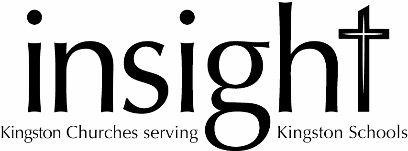 Booking Form for 2017/18*Please fill in this booking form with your preferences and we will try to meet all requirements where possible.School:RE Co-ordinator:Collective WorshipWe offer half termly collective worship sessions, that fit in with the SEAL theme. Collective WorshipWe offer half termly collective worship sessions, that fit in with the SEAL theme. Day & Time you would like us to take CW (e.g. Mon at 9am) Termly or Half-Termly KS1 &/ KS2RE LessonsPlease could you indicate which 2 topics each year group would like to request with contact details for that head of year. We deliver any part of the curriculum that covers Christianity; you may want to request the same as last year or different. We will try to meet all requirements where possible.RE LessonsPlease could you indicate which 2 topics each year group would like to request with contact details for that head of year. We deliver any part of the curriculum that covers Christianity; you may want to request the same as last year or different. We will try to meet all requirements where possible.RE LessonsPlease could you indicate which 2 topics each year group would like to request with contact details for that head of year. We deliver any part of the curriculum that covers Christianity; you may want to request the same as last year or different. We will try to meet all requirements where possible.RE LessonsPlease could you indicate which 2 topics each year group would like to request with contact details for that head of year. We deliver any part of the curriculum that covers Christianity; you may want to request the same as last year or different. We will try to meet all requirements where possible.NurseryTeacher contact & email address:NurseryTeacher contact & email address:Number of classesNumber of classesTopic 1:Half-term it’s taught in:Day or time preference: Topic 2: Half-term it’s taught in:Day or time preference:Topic 2: Half-term it’s taught in:Day or time preference:Topic 2: Half-term it’s taught in:Day or time preference:ReceptionTeacher contact & email address:ReceptionTeacher contact & email address:Number of classesNumber of classesTopic 1:Half-term it’s taught in:Day or time preference:Topic 2:Half-term it’s taught in:Day or time preference:Topic 2:Half-term it’s taught in:Day or time preference:Topic 2:Half-term it’s taught in:Day or time preference:Year 1Teacher contact & email address:Year 1Teacher contact & email address:Number of classesNumber of classesTopic 1:Half-term it’s taught in:Day or time preference:Topic 2:Half-term it’s taught in:Day or time preference:Topic 2:Half-term it’s taught in:Day or time preference:Topic 2:Half-term it’s taught in:Day or time preference:Year 2Teacher contact & email address:Year 2Teacher contact & email address:Year 2Teacher contact & email address:Number of classesTopic 1:Half-term it’s taught in:Day or time preference:Topic 2:Half-term it’s taught in:Day or time preference:Topic 2:Half-term it’s taught in:Day or time preference:Topic 2:Half-term it’s taught in:Day or time preference:Year 3Teacher contact & email address:Year 3Teacher contact & email address:Year 3Teacher contact & email address:Number of classesTopic 1:Half-term it’s taught in:Day or time preference:Topic 2:Half-term it’s taught in:Day or time preference:Topic 2:Half-term it’s taught in:Day or time preference:Topic 2:Half-term it’s taught in:Day or time preference:Year 4Teacher contact & email address:Year 4Teacher contact & email address:Year 4Teacher contact & email address:Number of classesTopic 1:Half-term it’s taught in:Day or time preference:Topic 2:Half-term it’s taught in:Day or time preference:Topic 2:Half-term it’s taught in:Day or time preference:Topic 2:Half-term it’s taught in:Day or time preference:Year 5Teacher contact & email address:Year 5Teacher contact & email address:Year 5Teacher contact & email address:Number of classesTopic 1:Half-term it’s taught in:Day or time preference:Topic 2:Half-term it’s taught in:Day or time preference:Topic 2:Half-term it’s taught in:Day or time preference:Topic 2:Half-term it’s taught in:Day or time preference:Year 6Teacher contact & email address:Year 6Teacher contact & email address:Year 6Teacher contact & email address:Number of classesTopic 1:Half-term it’s taught in:Day or time preference:Topic 2: It’s Your Move (Transition lesson)Half-term it’s taught in: Summer 2Day or time preference:Topic 2: It’s Your Move (Transition lesson)Half-term it’s taught in: Summer 2Day or time preference:Topic 2: It’s Your Move (Transition lesson)Half-term it’s taught in: Summer 2Day or time preference:School Day TimingsPlease could you let us know when your playtimes and lunchtime is, so we can make sure we offer you appropriate times. Thanks!School Day TimingsPlease could you let us know when your playtimes and lunchtime is, so we can make sure we offer you appropriate times. Thanks!Morning PlaytimeLunchtimeAfternoon Playtime